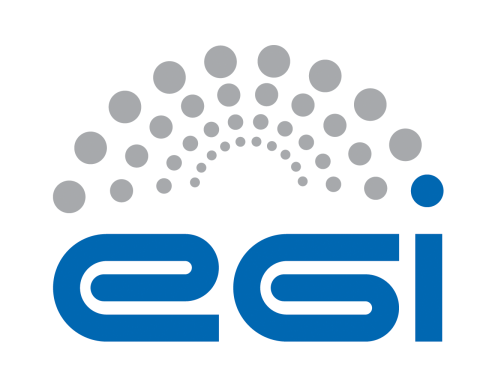 EGI-EngageThe first version of the EGI Marketplace is demonstratedM3.5AbstractThis document reports on how the first version of the EGI Service Registry and Marketplace has been demonstrated. The EGI marketplace has the ambition of becoming the platform where an ecosystem of EGI related services can be promoted, discovered, shared and accessed.COPYRIGHT NOTICE 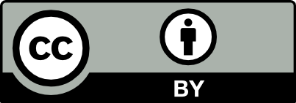 This work by Parties of the EGI-Engage Consortium is licensed under a Creative Commons Attribution 4.0 International License (http://creativecommons.org/licenses/by/4.0/). The EGI-Engage project is co-funded by the European Union Horizon 2020 programme under grant number 654142.DELIVERY SLIPDOCUMENT LOGTERMINOLOGYA complete project glossary and acronyms are provided at the following pages: https://wiki.egi.eu/wiki/Glossary https://wiki.egi.eu/wiki/Acronyms Executive summaryTwo EGI marketplace demonstrators, based on PrestaShop and Open IRIS, have been deployed to assess the capabilities offered by these two tools. Both demonstrators are currently on-line and used to further evaluate the capabilities of the two technologies under examination.The two demonstrators are publishing services of the EGI service catalogue and implemented a subset of the marketplace data model defined in the D3.7. However, as the marketplace is meant to be open to EGI partners for publishing services that do not belong to the EGI catalogue, capabilities around the possibility of enabling multiple independent providers in a single marketplace were part of our design.More details on such prototypes are available in D3.7.IntroductionService architectureThe service architecture of the two marketplace demonstrators has been described in the D3.7. Integration and dependenciesRelease notesRequirements covered in the releaseRefer to the D3.7 for release notes and requirements covered in this release.Feedback on satisfaction Refer to the D3.7 for the feedback on satisfaction.Dissemination and exploitation planThe dissemination and exploitation plan of the EGI Marketplace is described in the D3.7.Future plans The activities planned for the upcoming months are described in the D3.7.Date03 November 2016ActivityJRA1Lead PartnerSWINGDocument StatusDRAFTDocument Linkhttps://documents.egi.eu/document/XXXNamePartner/ActivityDateFrom:Diego ScardaciEGI Foundation - INFN /JRA13 Nov 2016Moderated by:Reviewed byApproved by:IssueDateCommentAuthor/Partnerv.12 Nov 2016First draftDiego Scardaci / EGI Foundation - INFNv.23 Nov 2016Full DraftDiego Scardaci / EGI Foundation - INFN...v.nTool nameEGI MarketplaceTool urlPrestaShop based demonstrator: http://vps302866.ovh.netOpen IRIS based demonstrator: http://egi.science-it.chTool wiki pageN.A.DescriptionThe EGI Marketplace demonstrators show and promote EGI services. End users can discover the services and request access to them by specifying a set of options.Value propositionThe EGI Marketplace will facilitate the discovery and the access to the EGI services.Customer of the toolEGI Foundation, NGIs, RIs, service providers, academic organizationsUser of the servicePotential EGI users: research groups, individual researcher, site admins, academic organizations, SMEs, etc.User Documentation N.A.Technical Documentation N.A.Product teamN.A.LicenseN.A.Source codeN.A.